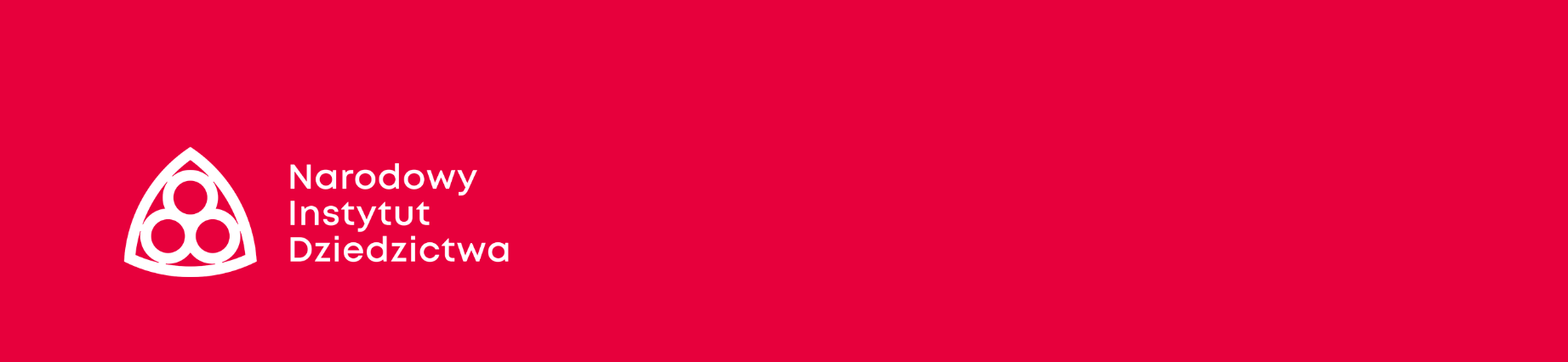 KONKURS NA PROTOTYP GRYJa, niżej podpisany/-a …………………………………………… w związku ze zgłoszeniem Pracy konkursowej w konkursie na opracowanie prototypu gry edukacyjnej wyrażam zgodę na przetwarzanie przez Narodowy Instytut Dziedzictwa moich danych osobowych (imię i nazwisko, adres e-mail), w zakresie i na zasadach określonych w § 11 regulaminu konkursu, dostępnego na stronie internetowej:http://edu.nid.pl/wydarzenia/graj-o-dziedzictwo-konkurs-na-opracowanie-prototypu-gry-edukacyjnej[czytelny podpis]